Урок №105-106Тема урока: Формулы произведения синусов и косинусов.1. https://www.youtube.com/watch?v=SjPwsxezly4-пройдите   по ссылке и посмотрите видео урок по теме «Формулы произведения синусов и косинусов». Запишите формулы с примерами.2. Выполните самостоятельную работу (1 или 2 вариант). 

1 вариант 
2 вариант 
I .Запишите в виде суммы или разности: 
I .Запишите в виде суммы или разности: 
Sin 330cos 270 
Cos 470 cos20 
Sin 240sin 60 
Sin 350cos 50 
Cos 370 cos 230 
Sin 360sin 240 
Вычислите: 
Вычислите: 
Sin 350cos 250 – sin 200cos 10 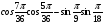 
Sin 700 cos 650 – sin 250cos 200 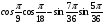 